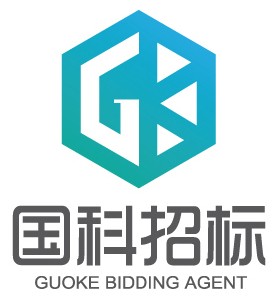 竞价文件采购方式：线上竞价项目名称：广东省监狱中心医院2024年第二季度行政办公耗材采购项目项目编号：GZGK24P057A0292J广州市国科招标代理有限公司2024年4月目 录第一章 竞价公告	3第二章 采购需求	7第三章 竞价须知	11第四章 合同条款	17第五章 报价文件格式	23第一章 竞价公告竞价公告广州市国科招标代理有限公司（以下简称“采购代理机构”）受广东省监狱中心医院（以下简称“采购人”）的委托，对广东省监狱中心医院2024年第二季度行政办公耗材采购项目（项目编号：GZGK24P057A0292J）进行线上竞价采购。 广州市国科招标代理有限公司2024年4月24日第二章 采购需求采购需求总体要求响应供应商应对采购需求中的技术（服务）指标在响应详细内容中列出具体数值或明确承诺。如果供应商只注明“正偏离”或“无偏离”，将可能被视为“负偏离”。供应商没有在响应文件中注明偏离（文字说明或在响应表注明）的参数、配置、条款视为被供应商完全接受。不允许成交供应商转包、分包项目内容。竞价报价说明本项目竞价报价为总价包干价，包括材料费、运输费、包装费、成品保护费、成品损坏赔偿费、购置税费、售后服务费、配套管理费、税金、利润及合同实施过程中不可预见费用等与本项目相关的全部费用。采购清单及技术要求商务要求交货期和交货地点交货期：供应商按照采购数量于合同签订之日起5个工作日完成供货。交货地点：采购人指定地点。验收要求供应商应保证所提供的产品须为合格产品，一旦发现伪劣假冒产品，以次充好产品或替代品，供应商承担全部法律责任。供应商配送的货物出现任何质量问题，供应商负责无条件退货。货物到达现场后，供应商在采购方岗位人员在场的情况下开箱，共同清点确认。供应商应保证货物到达采购方所在地完好无损，如有缺漏、损坏，由供应商应于5天内负责调换、补齐。货物经调换、补齐后仍有缺漏、损坏不通过验收。付款方式1、供应商须按照《报价明细表》填写各项产品单价。2、全部货物送到采购人指定地点交付并验收合格后，以实际采购数量及按单价结算。经采购人验收合格后开具正式发票后一个月内，通过银行转账的方式付款给成交供应商（采购人向财政部门申请办理国库支付即视为已按期支付）。3、成交人凭以下有效文件与采购人结算：①项目合同②银行对公账号③成交通知书④等额正式发票违约责任供应商按合同清单上的货物运达指定地点后，采购人应严格按照竞价文件要求在双方约定的时间内进行验收，采购人无正当理由不得无故拖延验收时间。供应商所交货物不符合采购要求的，采购人有权拒收并要求供应商换货；换货后仍不符合采购需求的，供应商须向采购人支付货款20%的违约金，且采购人有权解除合同。供应商不能按时交付货物的，应向采购人每日偿付货款5‰的违约金，逾期超过15日的，采购人有权单方解除本合同。供应商未经采购人同意单方面终止合同的，供应商除了应向采购人赔偿因合同终止导致的损失外，还应向采购人偿付该合同款总额20%的违约金。因供应商违约对采购人造成损失的赔偿金及合同约定的违约金均可由采购人从未支付的合同款中扣除。第三章 竞价须知竞价须知一、本项目通过智采平台（www.365bidding.com）进行竞价，参与竞价的供应商必须登录平台进行注册，注册成功后方可参与项目竞价。二、语言要求供应商提交的响应文件以及供应商与采购人或平台就有关项目的所有来往函电均应使用中文书写。供应商提交的文件或资料可以用另一种语言，但相应内容应附有中文翻译本，由翻译机构盖章或者翻译人员签名。两种语言不一致时以中文翻译本为准。三、在智采平台参与项目竞价后放弃成交资格超过三次（含三次）的供应商连同该供应商同一法人名下所有公司将被列入平台黑名单，永久不得参与平台的项目竞价。四、为避免恶性竞争，参与采购人竞价项目的供应商连续或累计3次成功报名未报价的将列入采购人黑名单，1年内不得参与采购人的所有竞价项目。五、如无正当理由放弃成交资格的供应商连同该供应商同一法人名下所有公司将被列入采购人黑名单，永久不得参与采购人的项目竞价。六、凡参与采购人项目竞价过程中有围标串标等违规情况的供应商不得再参与采购人重新启动的项目竞价，因围标串标行为导致废标的供应商将被列入采购人黑名单，三年内不得参与采购人的项目竞价。七、竞价须知(一)竞价说明1.参与竞价的供应商应承担所有与准备和参加竞价有关的费用，不论竞价的结果如何，采购人和智采平台均无义务和责任承担这些费用。2.参与竞价的供应商必须按竞价附件的格式填写，不得随意增加或删除表格内容。除单价、金额或项目要求填写的内容外，不得擅自改动竞价附件内容，否则将有可能影响成交结果，不推荐为成交候选供应商。3.参与竞价的供应商需对用户需求书的所有条款进行整体响应，用户需求书条款若有一条负偏离或不响应，不推荐为成交候选供应商。4.若成交供应商自身原因无法完成本项目，则采购人有权利保留追究责任。5.成交供应商因自身原因被取消成交资格，采购人可重新启动采购或按竞价公告规定顺延推选符合要求的供应商作为成交供应商。6.若本项目竞价采购失败，采购人将重新采购，届时采购人有权根据项目具体情况，决定重新采购项目的采购方式。7.成交供应商若无正当理由恶意放弃成交资格，采购人有权将拒绝其参加本项目重新组织的竞价采购活动。8.如采购人在审核或复核参与竞价的供应商所提交的竞价资料时，供应商须无条件配合；期间若发现存在弄虚作假或相关的失信记录或违反国家法律法规等相关的不良情形，采购人可取消其成交资格并保留追究责任的权力。9.参与竞价的供应商向我司咨询的有关项目事项，一切以竞价文件规定和竞价公告规定以及本公司的书面答复为准，其他一切形式均为个人意见，不代表本公司的意见；10.参与竞价的供应商应认真阅读、并充分理解竞价文件的全部内容（包括所有的补充、修改内容重要事项、格式、条款、服务要求和技术规范、参数及要求等）。供应商没有按照竞价文件要求提交全部资料，或者参与竞价所上传的文件没有对竞价文件在各方面都作出实质性响应是供应商的风险，有可能导致其竞价被拒绝，或被认定为无效竞价。11.采购人有权拒绝接受任何不合格的货物或服务，由此产生的费用及相关后果均由成交供应商自行承担。12.供应商认为竞价结果损害其权益的，应按照智采平台相关指引在规定的时间内向采购人或平台方提交书面质疑，不提交的视为无异议，逾期提交将不予受理。13.本竞价公告和竞价文件的解释权归“广州市国科招标代理有限公司”所有。(二)竞价文件的澄清或修改1.采购人可以对已发出的竞价文件进行必要的澄清或者修改。澄清或者修改的内容将在智采平台上发布澄清（更正/变更）公告。2.无论澄清或者修改的内容是否影响竞价，平台将以邮箱形式通知所有的报名供应商；报名供应商应按要求履行相应的义务；如报名截止时间少于一个工作日的，采购人应当相应顺延报名的截止时间。3.采购人发出的澄清或修改（更正/变更）的内容为竞价文件的组成部分，并对供应商具有约束力。(三)如有要求缴纳投标保证金的项目有下列任一情形发生时，投标保证金将不予退还：1.供应商在项目相关公告以及竞价文件等相关规定的报名报价有效期内撤销其报价的；2.获取成交资格后无正当理由放弃成交资格或成交供应商拒绝与采购人签订合同的；3.其他因成交供应商的原因被认定取消成交资格的。(四)资格要求及响应要求（参与竞价的供应商报价时需要提供以下盖章资料，并对上传的响应文件资料承担责任）（1）营业执照（或事业法人登记证或身份证等相关证明）复印件。（2）供应商资格声明函（详细见报价文件格式）；（3）法定代表人或企业负责人资格证明书及其身份证（正反面）（详细见报价文件格式）；（4）财务状况报告，依法缴纳税收和社会保障资金的相关材料；（5）具备履行合同所必需的设备和专业技术能力的证明材料；（6）参加政府采购活动前3年内在经营活动中没有重大违法记录的书面声明（承诺函）；（7）具备法律、行政法规规定的其他条件的证明材料（承诺函）；（8）如非法定代表人或企业负责人参加，则须同时提交法定代表人或企业负责人的授权委托书及其被授权人身份证（正反面）（详细见报价文件格式）；（9）其他资格要求证明材料（10）采购需求响应相关材料，供应商采购需求响应表中有缺漏或条款负偏离，则资质审查不通过。(五)报价要求（报价时需要提供以下盖章资料，并对上传的竞价文件资料承担责任）1.报价表。2.响应文件。(六)确定成交候选供应商本项目以最低价中标的方式确定成交供应商。报价时间截止后，系统按报价（经价格核准后的价格）由低到高顺序排列，报价最低的为第一成交候选供应商，报价相同的，按报价时间在前的为第一成交候选供应商；报价次低的为第二成交候选供应商，以此类推。(七)无效报价1.参与竞价的供应商报价超过最高限价或低于最低限价或超过项目对应产品单项最高限价的视为无效报价。2.参与竞价的供应商须提供本项目要求的资质文件，如果不按公告规定或竞价文件要求等相关规定提供符合要求的资质文件，将被视为无效报价。3.参与竞价的供应商须对本项目采购内容进行整体报价，任何只对其中一部分内容进行的报价都被视为无效报价。4.报价表以及有报价供应商落款的报价文件必须加盖报价供应商公章，否则视为无效报价。5.按有关法律、法规、规章属于报价无效的。6.大写金额和小写金额不一致的，以大写金额为准；单价金额小数点或者百分比有明显错位的，以报价表的总价为准，并修改单价；总价金额与按单价汇总金额不一致的，以单价金额计算结果为准；不接受总价优惠折扣形式的报价，供应商应将对项目的优惠直接在清单报价中体现出来。如果供应商不接受对其错误的更正，其报价将被视为无效报价。7.有下列情形之一的，视为串通竞价，其报价无效：(1)存在单位负责人为同一人或存在直接控股、管理关系的不同单位参与同一竞价项目；(2)不同供应商的响应文件由同一单位或者个人编制；(3)不同供应商委托同一单位或者个人办理竞价事宜；(4)不同供应商使用同一IP地址参与竞价；(5)不同供应商的响应文件载明的项目管理成员或者联系人员为同一人；(6)不同供应商的响应文件异常一致或者报价呈规律性差异；(7)不同供应商的响应文件相互混淆；(8)不同供应商的平台使用费从同一单位或者个人的账户转出；(八)竞价活动失败1.出现下列情况的，本次竞价活动失败：(1)报名供应商不足3家；(2)报价供应商不足3家；2.出现影响采购公正的违法、违规行为的；3.因重大变故，采购任务取消的；(九)服务费1.成交供应商须向广州市国科招标代理有限公司缴纳招标代理服务费，金额为：￥1,000.00元（大写：人民币壹仟元整）。 2.成交供应商无正当理由放弃成交资格的必须按竞价公告等相关规定缴纳相应的招标代理服务费。3.如确实因不可抗力放弃成交资格的，应在不可抗力发生后三个工作日内予以通知采购人及广州市国科招标代理有限公司并提供相关的证明；如逾期，广州市国科招标代理有限公司将不予退还平台使用费。4. 缴纳代理服务费专用账号：账户：广州市国科招标代理有限公司账号：7120 5774 1941开户银行：中国银行广州先烈中路支行5.成交人成交后需向平台支付平台服务费，收费标准为：成交金额的千分之三，不足300元按照300元收取。 第四章  合同条款（合同格式为合同的参考文本，合同签订双方可根据项目的具体要求进行修订）广东省监狱中心医院     采购合 同 书项目名称：广东省监狱中心医院2024年第二季度行政办公耗材采购项目                    合同编号：                          甲    方：   广东省监狱中心医院      地  址：广州市白云区石井石潭西路88号乙    方：                           地  址：  项目名称：                                      招标编号：                  根据              采购项目的采购结果，按照《中华人民共和国民法典》的相关规定，经双方协商，本着平等互利和诚实信用的原则，一致同意签订本合同。货物内容 合同总额为含税总包干价，包括材料费、运输费、包装费、成品保护费、成品损坏赔偿费、购置税费、售后服务费、配套管理费、税金、利润及合同实施过程中不可预见费用等与本项目相关的全部费用。注：货物名称内容必须与响应文件中货物名称内容一致，详细要求见附件。二、合同金额合同金额为人民币（大写）：               _元（￥          _元）。三、货物要求1、乙方所提供的货物应符合竞价文件和响应承诺中乙方认可的合理最佳配置、参数及各项要求，所提供的货物为原制造商制造的全新产品，整体无污染，无侵权行为、表面无划损、无任何缺陷隐患，在中国境内可依常规安全合法使用。2、乙方提供的货物为原厂商未启封全新包装。3、乙方应将货物的用户手册、保修手册、有关单证资料、附带工具等交付给甲方，使用操作及安全须知等重要资料应附有中文说明。4、乙方应保证货物的完整性和可靠性。5、乙方负责全部货物的运输、安装调试、售后服务等费用四. 包装、保险及发运、保管要求：1、货物材料的包装必须是制造商原厂包装，其包装均应有良好的防湿、防锈、防潮、防雨、防腐及防碰撞的措施。凡由于包装不良造成的损失和由此产生的费用均由乙方承担。 2、乙方负责将货物材料发运到交货现场全过程的运输及运输费，包括装卸车、货物现场的搬运。 3、各种货物必须提供装箱清单，按装箱清单验收货物。 4、货物到达现场的保管由乙方负责，保管责任直至项目全部验收完毕。 5、货物在验收合格前的保险由乙方负责，乙方负责其派出的现场服务人员发生的人身意外保险。五、交货期、交货方式及交货地点1、交货期：合同签订后 10  日内送货2、交货方式：一次性交货，交货且经甲方验收前的一切风险均由乙方承担3、交货地点：广州市白云区石井石潭西路88号六、付款方式本合同采取银行转账方式。采用先供货后付款方式进行结算。合同签订后，合同货物到达甲方指定交付地点，且通过甲方验收后，乙方出具符合要求的正式发票30天内，甲方支付供应商全额货款。七、质保期及售后服务要求（费用包含在报价内）货物提供   年质保期（若厂家承诺提供质保期长于  年，则按厂家承诺提供质保期限）质保期内乙方负责所有因货物质量问题而产生的费用，所有服务。因货物的质量问题而发生争议，由广东省或广州市质检部门进行质量鉴定。货物符合质量标准的，鉴定费用由甲方承担；设备不符合质量标准的，鉴定费用由乙方承担。其它售后服务要求按照本项目《采购需求》。八、验收1、验收的标准按照国内、国际最新相关标准实施。2、验收内容由乙方给出具体的验收计划、测试的内容和方法，并得到甲方的认可，方可进行验收测试。3、验收测试的过程和结果必须详细记录，测试中如发现货物参数上不符合竞价文件和合同要求时，将被看作不合格，甲方有权拒收并要求赔偿。4、其它验收要求按照本项目《采购需求》。九、违约责任与赔偿损失乙方按合同清单上的货物运达指定地点后，甲方应严格按照竞价文件要求在双方约定的时间内进行验收，甲方无正当理由不得无故拖延验收时间。乙方所交货物不符合采购要求的，甲方有权拒收并要求乙方换货；换货后仍不符合采购需求的，乙方须向甲方支付货款20%的违约金，且甲方有权解除合同。乙方不能按时交付货物的，应向甲方每日偿付货款5‰的违约金，逾期超过15日的，甲方有权单方解除本合同。乙方未经甲方同意单方面终止合同的，乙方除了应向甲方赔偿因合同终止导致的损失外，还应向甲方偿付该合同款总额20%的违约金。因乙方违约对甲方造成损失的赔偿金及合同约定的违约金均可由甲方从未支付的合同款中扣除。十、争议的解决合同执行过程中发生的任何争议，如双方不能通过友好协商解决，任一方可向甲方所在地有管辖权的人民法院提起诉讼解决。十一、不可抗力任何一方由于不可抗力原因不能履行合同时，应在不可抗力事件结束后1日内向对方通报，以减轻可能给对方造成的损失，在取得有关机构的不可抗力证明或双方谅解确认后，允许延期履行或修订合同，并根据情况可部分或全部免于承担违约责任。十二、税费在中国境内、外发生的与本合同执行有关的一切税费均由乙方负担。十三、其它1、 本合同所有附件、竞价文件、响应文件、成交通知书均为合同的有效组成部分，与本合同具有同等法律效力。2、在执行本合同的过程中，所有经双方签署确认的文件（包括会议纪要、补充协议、往来信函）即成为本合同的有效组成部分。3、 如一方地址、电话、传真号码有变更，应在变更当日内书面通知对方，否则，应承担相应责任。 4、除甲方事先书面同意外，乙方不得部分或全部转让其应履行的合同项下的义务。十四、合同生效：1、本合同在甲乙双方法人代表或其授权代表签字盖章后生效。2、合同一式     份，具有同等法律效力，甲方     份，乙方    份。甲方（盖章）：广东省监狱中心医院                乙方（盖章）：          代表：                                          代表： 签定地点：签定日期：        年     月    日              签定日期：        年     月     日    第五章 报价文件格式报 价 文 件项目编号：                                    项目名称:                                     供应商名称（盖章）：                          供应商地址：                                  联 系 人：                                    联系电话：                                    格式1 报价表报价表项目编号：GZGK24P057A0292J项目名称：广东省监狱中心医院2024年第二季度行政办公耗材采购项目供应商名称（单位盖公章）： 日期：    年  月  日注：供应商必须按报价表的格式填写，不得增加或删除表格内容。除单价、金额或项目要求填写的内容外，不得擅自改动报价表内容，否则将有可能影响成交结果，不推荐为成交候选供应商；平台上报价与报价表合计不一致的，以报价表合计（经价格核准后的价格）为准；报价表必须加盖单位公章，否则视为无效报价。格式2 资格声明函资格文件声明函致：广东省监狱中心医院/广州市国科招标代理有限公司关于贵方采购项目名称：广东省监狱中心医院2024年第二季度行政办公耗材采购项目（项目编号：GZGK24P057A0292J）项目，本公司（企业）愿意参加，提供竞价文件中规定的货物/服务/工程，并声明本公司（企业）具备本项目要求的资格条件，并已清楚竞价文件的要求及有关文件规定。我方具备《中华人民共和国政府采购法》第二十二条规定的条件：1）具有独立承担民事责任的能力。2）有依法缴纳税收和社会保障资金的良好记录；3）具有良好的商业信誉和健全的财务会计制度；4）具备履行合同所必需的设备和专业技术能力；5）参加采购活动前3年内，在经营活动中没有重大违法记录；6）未被列入失信被执行人、重大税收违法失信主体、政府采购严重违法失信行为记录名单；7）符合法律、行政法规规定的其他条件：单位负责人为同一人或者存在直接控股、管理关系的不同供应商，不得同时参加本采购项目（或采购包） 投标（响应）。为本项目提供整体设计、规范编制或者项目管理、监理、检测等服务的供应商，不得再参与本项目报价；我方非联合体参加竞标，我方承诺如获得成交，不会将本项目分包或转包。我方承诺在本次采购活动中提交的所有资质文件是准确、真实、有效的，如有违法、违规、弄虚作假行为，所造成的一切损失、不良后果及法律责任，一律由我公司（企业）承担。    特此声明！                                           竞价供应商名称（盖公章）：                             竞价供应商授权代表（签字或盖章）：                     日    期：      年       月     日格式3 法定代表人（负责人）证明书法定代表人（负责人）证明书        现任我单位                   职务，为法定代表人（负责人），特此证明。有效期限与本公司所提交的响应文件标注的响应有效期一致。签发日期：     年     月    日附：代表人性别：      年龄：       身份证号码：                    营业执照注册号：                        企业类型：                     经营范围：                                                                                                                    。                                响应供应商名称（盖公章）：                             日    期：      年       月     日格式4 法定代表人（负责人）授权委托书法定代表人（负责人）授权委托书本授权书声明：注册于（公司地址）的（响应供应商名称）在下面签字的（法定代表人（负责人）姓名、职务）代表本公司授权（单位名称）的（授权代表姓名、职务）为本公司的合法代理人，就广州市国科招标代理有限公司的项目编号为：GZGK24P057A0292J的广东省监狱中心医院2024年第二季度行政办公耗材采购项目活动，提交竞价文件及采购合同的签订、执行、完成和售后服务，作为竞价供应商授权代表以本公司的名义处理一切与之有关的事宜。被授权人（竞价供应商授权代表）无转委托权限。本授权书于      年     月     日签字之日起生效，特此声明。附：竞价供应商名称（盖公章）：                               地址：                                                  法定代表人（负责人）签字或盖章：                              竞价供应商授权代表签字或盖章：                 职务：                格式5 采购需求响应声明函采购需求响应声明函致：广州市国科招标代理有限公司、广东省监狱中心医院关于贵单位、贵司发布广东省监狱中心医院2024年第二季度行政办公耗材采购项目（项目编号：GZGK24P057A0292J）的竞价项目，本公司（企业）愿意参加采购活动，并作出如下声明：本公司（企业）承诺在报名时已对于用户需求书中的各项条款、内容及要求给予充分考虑，明确承诺对于本项目的用户需求中的各项条款、内容及要求均为完全响应，不存在任意一条负偏离或不响应的情况。本公司（企业）清楚，若对于用户需求书各项条款存在任意一条负偏离或不响应的情况，不被推荐为成交候选供应商的要求。本公司（企业）承诺在本次采购活动中，如有违法、违规、弄虚作假行为，所造成的损失、不良后果及法律责任，一律由我公司（企业）承担。                                                   竞价供应商名称（盖公章）：                             竞价供应商授权代表（签字或盖章）：                     日    期：      年       月     日整体服务方案、售后服务方案、验收方案格式自拟采购需求响应表项目编号：GZGK24P057A0292J项目名称：广东省监狱中心医院2024年第二季度行政办公耗材采购项目备注：本表根据竞价文件采购需求，响应供应商须逐条详细响应并作出标注“正偏离/负偏离/无偏离”，“正/负偏离”的请在偏离说明栏目中具体说明及填写页码，若采购需求中未明确提供证明材料的，供应商需提供作出相关内容进行响应，否则视相应技术参数响应为负偏离，供应商响应表中响应内容有缺漏或条款负偏离，则资质审查不通过。竞价供应商名称（盖公章）：                             竞价供应商授权代表（签字或盖章）：                     日    期：      年       月     日格式6 采购代理服务费承诺书采购代理服务费承诺书致：广州市国科招标代理有限公司如果我公司在贵公司组织的：广东省监狱中心医院2024年第二季度行政办公耗材采购项目（项目编号：GZGK24P057A0292J）的项目采购中获成交，我公司保证按照竞价文件规定缴纳的“采购代理服务费”后，凭领取人身份证原件及招标代理服务费缴费凭证并加盖公章领取《成交通知书》。我公司如违反上述承诺，愿凭贵公司开出的相关通知，按上述承诺金额的200％支付，并按广州市国科招标代理有限公司的要求办理支付手续，并愿承担全部由此引起的法律责任。特此承诺！                                竞价供应商名称（盖公章）：                             竞价供应商授权代表（签字或盖章）：                     日    期：      年       月     日项目名称广东省监狱中心医院2024年第二季度行政办公耗材采购项目广东省监狱中心医院2024年第二季度行政办公耗材采购项目广东省监狱中心医院2024年第二季度行政办公耗材采购项目项目编号GZGK24P057A0292J报名时间公告发布之日起公告发布之日起公告发布之日起报名结束时间2024年4月28日17:30报价时间公告发布之日起公告发布之日起公告发布之日起首轮报价结束时间2024年4月30日9:30竞价时间2024年4月30日9:00-9:302024年4月30日9:00-9:302024年4月30日9:00-9:30竞价结束时间2024年4月30日9:30报价次数1报价是否含税是报价规则不公开报价供应商的公司名称及报价金额采购内容2024年第二季度行政办公耗材2024年第二季度行政办公耗材2024年第二季度行政办公耗材数量1批最高限价人民币44594.27元人民币44594.27元人民币44594.27元人民币44594.27元人民币44594.27元供应商资格要求及响应要求1.供应商必须是具有独立承担民事责任能力的在中华人民共和国境内注册的法人或其他组织或自然人，响应时提交有效的营业执照（或事业法人登记证或身份证等相关证明）副本复印件；分支机构响应的，须提供总公司和分公司营业执照副本复印件，总公司出具给分支机构的授权书。2.符合《中华人民共和国政府采购法实施条例》第十七条的规定，提供下列材料：1)法人或者其他组织的营业执照等证明文件，自然人的身份证明；2)财务状况报告，依法缴纳税收和社会保障资金的相关材料；3)具备履行合同所必需的设备和专业技术能力的证明材料；4)参加政府采购活动前3年内在经营活动中没有重大违法记录的书面声明；5)具备法律、行政法规规定的其他条件的证明材料。3.供应商未被列入失信被执行人、重大税收违法失信主体、政府采购严重违法失信行为记录名单（注：1）以评审当日在“信用中国”网站（www.creditchina.gov.cn）、中国政府采购网（www.ccgp.gov.cn）的查询结果为准，处罚期限届满的除外；2）采购代理机构同时对信用信息查询记录和证据截图或下载存档。）；4.已获取了本项目的竞价文件。5.本项目不接受联合体报价。注： 参与竞价的供应商报价时需要提供以下盖章资料，并对上传的响应文件资料承担责任。（1）营业执照（或事业法人登记证或身份证等相关证明）复印件。（2）供应商资格声明函（详细见报价文件格式）；（3）法定代表人或企业负责人资格证明书及其身份证（正反面）（详细见报价文件格式）；（4）财务状况报告，依法缴纳税收和社会保障资金的相关材料；（5）具备履行合同所必需的设备和专业技术能力的证明材料；（6）参加政府采购活动前3年内在经营活动中没有重大违法记录的书面声明（承诺函）；（7）具备法律、行政法规规定的其他条件的证明材料（承诺函）；（8）如非法定代表人或企业负责人参加，则须同时提交法定代表人或企业负责人的授权委托书及其被授权人身份证（正反面）（详细见报价文件格式）；（9）资格其他要求（10）采购需求响应相关材料，供应商采购需求响应表中有缺漏或条款负偏离，则资质审查不通过。1.供应商必须是具有独立承担民事责任能力的在中华人民共和国境内注册的法人或其他组织或自然人，响应时提交有效的营业执照（或事业法人登记证或身份证等相关证明）副本复印件；分支机构响应的，须提供总公司和分公司营业执照副本复印件，总公司出具给分支机构的授权书。2.符合《中华人民共和国政府采购法实施条例》第十七条的规定，提供下列材料：1)法人或者其他组织的营业执照等证明文件，自然人的身份证明；2)财务状况报告，依法缴纳税收和社会保障资金的相关材料；3)具备履行合同所必需的设备和专业技术能力的证明材料；4)参加政府采购活动前3年内在经营活动中没有重大违法记录的书面声明；5)具备法律、行政法规规定的其他条件的证明材料。3.供应商未被列入失信被执行人、重大税收违法失信主体、政府采购严重违法失信行为记录名单（注：1）以评审当日在“信用中国”网站（www.creditchina.gov.cn）、中国政府采购网（www.ccgp.gov.cn）的查询结果为准，处罚期限届满的除外；2）采购代理机构同时对信用信息查询记录和证据截图或下载存档。）；4.已获取了本项目的竞价文件。5.本项目不接受联合体报价。注： 参与竞价的供应商报价时需要提供以下盖章资料，并对上传的响应文件资料承担责任。（1）营业执照（或事业法人登记证或身份证等相关证明）复印件。（2）供应商资格声明函（详细见报价文件格式）；（3）法定代表人或企业负责人资格证明书及其身份证（正反面）（详细见报价文件格式）；（4）财务状况报告，依法缴纳税收和社会保障资金的相关材料；（5）具备履行合同所必需的设备和专业技术能力的证明材料；（6）参加政府采购活动前3年内在经营活动中没有重大违法记录的书面声明（承诺函）；（7）具备法律、行政法规规定的其他条件的证明材料（承诺函）；（8）如非法定代表人或企业负责人参加，则须同时提交法定代表人或企业负责人的授权委托书及其被授权人身份证（正反面）（详细见报价文件格式）；（9）资格其他要求（10）采购需求响应相关材料，供应商采购需求响应表中有缺漏或条款负偏离，则资质审查不通过。1.供应商必须是具有独立承担民事责任能力的在中华人民共和国境内注册的法人或其他组织或自然人，响应时提交有效的营业执照（或事业法人登记证或身份证等相关证明）副本复印件；分支机构响应的，须提供总公司和分公司营业执照副本复印件，总公司出具给分支机构的授权书。2.符合《中华人民共和国政府采购法实施条例》第十七条的规定，提供下列材料：1)法人或者其他组织的营业执照等证明文件，自然人的身份证明；2)财务状况报告，依法缴纳税收和社会保障资金的相关材料；3)具备履行合同所必需的设备和专业技术能力的证明材料；4)参加政府采购活动前3年内在经营活动中没有重大违法记录的书面声明；5)具备法律、行政法规规定的其他条件的证明材料。3.供应商未被列入失信被执行人、重大税收违法失信主体、政府采购严重违法失信行为记录名单（注：1）以评审当日在“信用中国”网站（www.creditchina.gov.cn）、中国政府采购网（www.ccgp.gov.cn）的查询结果为准，处罚期限届满的除外；2）采购代理机构同时对信用信息查询记录和证据截图或下载存档。）；4.已获取了本项目的竞价文件。5.本项目不接受联合体报价。注： 参与竞价的供应商报价时需要提供以下盖章资料，并对上传的响应文件资料承担责任。（1）营业执照（或事业法人登记证或身份证等相关证明）复印件。（2）供应商资格声明函（详细见报价文件格式）；（3）法定代表人或企业负责人资格证明书及其身份证（正反面）（详细见报价文件格式）；（4）财务状况报告，依法缴纳税收和社会保障资金的相关材料；（5）具备履行合同所必需的设备和专业技术能力的证明材料；（6）参加政府采购活动前3年内在经营活动中没有重大违法记录的书面声明（承诺函）；（7）具备法律、行政法规规定的其他条件的证明材料（承诺函）；（8）如非法定代表人或企业负责人参加，则须同时提交法定代表人或企业负责人的授权委托书及其被授权人身份证（正反面）（详细见报价文件格式）；（9）资格其他要求（10）采购需求响应相关材料，供应商采购需求响应表中有缺漏或条款负偏离，则资质审查不通过。1.供应商必须是具有独立承担民事责任能力的在中华人民共和国境内注册的法人或其他组织或自然人，响应时提交有效的营业执照（或事业法人登记证或身份证等相关证明）副本复印件；分支机构响应的，须提供总公司和分公司营业执照副本复印件，总公司出具给分支机构的授权书。2.符合《中华人民共和国政府采购法实施条例》第十七条的规定，提供下列材料：1)法人或者其他组织的营业执照等证明文件，自然人的身份证明；2)财务状况报告，依法缴纳税收和社会保障资金的相关材料；3)具备履行合同所必需的设备和专业技术能力的证明材料；4)参加政府采购活动前3年内在经营活动中没有重大违法记录的书面声明；5)具备法律、行政法规规定的其他条件的证明材料。3.供应商未被列入失信被执行人、重大税收违法失信主体、政府采购严重违法失信行为记录名单（注：1）以评审当日在“信用中国”网站（www.creditchina.gov.cn）、中国政府采购网（www.ccgp.gov.cn）的查询结果为准，处罚期限届满的除外；2）采购代理机构同时对信用信息查询记录和证据截图或下载存档。）；4.已获取了本项目的竞价文件。5.本项目不接受联合体报价。注： 参与竞价的供应商报价时需要提供以下盖章资料，并对上传的响应文件资料承担责任。（1）营业执照（或事业法人登记证或身份证等相关证明）复印件。（2）供应商资格声明函（详细见报价文件格式）；（3）法定代表人或企业负责人资格证明书及其身份证（正反面）（详细见报价文件格式）；（4）财务状况报告，依法缴纳税收和社会保障资金的相关材料；（5）具备履行合同所必需的设备和专业技术能力的证明材料；（6）参加政府采购活动前3年内在经营活动中没有重大违法记录的书面声明（承诺函）；（7）具备法律、行政法规规定的其他条件的证明材料（承诺函）；（8）如非法定代表人或企业负责人参加，则须同时提交法定代表人或企业负责人的授权委托书及其被授权人身份证（正反面）（详细见报价文件格式）；（9）资格其他要求（10）采购需求响应相关材料，供应商采购需求响应表中有缺漏或条款负偏离，则资质审查不通过。1.供应商必须是具有独立承担民事责任能力的在中华人民共和国境内注册的法人或其他组织或自然人，响应时提交有效的营业执照（或事业法人登记证或身份证等相关证明）副本复印件；分支机构响应的，须提供总公司和分公司营业执照副本复印件，总公司出具给分支机构的授权书。2.符合《中华人民共和国政府采购法实施条例》第十七条的规定，提供下列材料：1)法人或者其他组织的营业执照等证明文件，自然人的身份证明；2)财务状况报告，依法缴纳税收和社会保障资金的相关材料；3)具备履行合同所必需的设备和专业技术能力的证明材料；4)参加政府采购活动前3年内在经营活动中没有重大违法记录的书面声明；5)具备法律、行政法规规定的其他条件的证明材料。3.供应商未被列入失信被执行人、重大税收违法失信主体、政府采购严重违法失信行为记录名单（注：1）以评审当日在“信用中国”网站（www.creditchina.gov.cn）、中国政府采购网（www.ccgp.gov.cn）的查询结果为准，处罚期限届满的除外；2）采购代理机构同时对信用信息查询记录和证据截图或下载存档。）；4.已获取了本项目的竞价文件。5.本项目不接受联合体报价。注： 参与竞价的供应商报价时需要提供以下盖章资料，并对上传的响应文件资料承担责任。（1）营业执照（或事业法人登记证或身份证等相关证明）复印件。（2）供应商资格声明函（详细见报价文件格式）；（3）法定代表人或企业负责人资格证明书及其身份证（正反面）（详细见报价文件格式）；（4）财务状况报告，依法缴纳税收和社会保障资金的相关材料；（5）具备履行合同所必需的设备和专业技术能力的证明材料；（6）参加政府采购活动前3年内在经营活动中没有重大违法记录的书面声明（承诺函）；（7）具备法律、行政法规规定的其他条件的证明材料（承诺函）；（8）如非法定代表人或企业负责人参加，则须同时提交法定代表人或企业负责人的授权委托书及其被授权人身份证（正反面）（详细见报价文件格式）；（9）资格其他要求（10）采购需求响应相关材料，供应商采购需求响应表中有缺漏或条款负偏离，则资质审查不通过。报名方式（1）本项目的竞价公告及相关信息在相关媒体【广州市国科招标代理有限公司网站（www.gzgkbidding.com）和智采平台（http://gzgk.365bidding.com/）】上公布，并视为有效送达。（2）本项目采用“智采平台”（http://gzgk.365bidding.com/）接受供应商报名，供应商注册登录“智采平台”查询本项目后点击“项目管理”“寻找商机”搜索本项目。（1）本项目的竞价公告及相关信息在相关媒体【广州市国科招标代理有限公司网站（www.gzgkbidding.com）和智采平台（http://gzgk.365bidding.com/）】上公布，并视为有效送达。（2）本项目采用“智采平台”（http://gzgk.365bidding.com/）接受供应商报名，供应商注册登录“智采平台”查询本项目后点击“项目管理”“寻找商机”搜索本项目。（1）本项目的竞价公告及相关信息在相关媒体【广州市国科招标代理有限公司网站（www.gzgkbidding.com）和智采平台（http://gzgk.365bidding.com/）】上公布，并视为有效送达。（2）本项目采用“智采平台”（http://gzgk.365bidding.com/）接受供应商报名，供应商注册登录“智采平台”查询本项目后点击“项目管理”“寻找商机”搜索本项目。（1）本项目的竞价公告及相关信息在相关媒体【广州市国科招标代理有限公司网站（www.gzgkbidding.com）和智采平台（http://gzgk.365bidding.com/）】上公布，并视为有效送达。（2）本项目采用“智采平台”（http://gzgk.365bidding.com/）接受供应商报名，供应商注册登录“智采平台”查询本项目后点击“项目管理”“寻找商机”搜索本项目。（1）本项目的竞价公告及相关信息在相关媒体【广州市国科招标代理有限公司网站（www.gzgkbidding.com）和智采平台（http://gzgk.365bidding.com/）】上公布，并视为有效送达。（2）本项目采用“智采平台”（http://gzgk.365bidding.com/）接受供应商报名，供应商注册登录“智采平台”查询本项目后点击“项目管理”“寻找商机”搜索本项目。报价要求通过报名供应商应根据本公告要求，在规定的竞价时间内对采购项目进行报价，同时按本公告要求完整、真实、准确地填写并上传相应报价附件，符合要求的供应商在2024年4月30日9:30将以下报价文件材料加盖供应商单位公章后扫描上传至本项目智采平台系统。超时智采平台系统将自动关闭上传窗口。（报价时需要提供以下盖章资料，并对上传的竞价文件资料承担责任）1.报价表。2.响应文件盖章版扫描件。通过报名供应商应根据本公告要求，在规定的竞价时间内对采购项目进行报价，同时按本公告要求完整、真实、准确地填写并上传相应报价附件，符合要求的供应商在2024年4月30日9:30将以下报价文件材料加盖供应商单位公章后扫描上传至本项目智采平台系统。超时智采平台系统将自动关闭上传窗口。（报价时需要提供以下盖章资料，并对上传的竞价文件资料承担责任）1.报价表。2.响应文件盖章版扫描件。通过报名供应商应根据本公告要求，在规定的竞价时间内对采购项目进行报价，同时按本公告要求完整、真实、准确地填写并上传相应报价附件，符合要求的供应商在2024年4月30日9:30将以下报价文件材料加盖供应商单位公章后扫描上传至本项目智采平台系统。超时智采平台系统将自动关闭上传窗口。（报价时需要提供以下盖章资料，并对上传的竞价文件资料承担责任）1.报价表。2.响应文件盖章版扫描件。通过报名供应商应根据本公告要求，在规定的竞价时间内对采购项目进行报价，同时按本公告要求完整、真实、准确地填写并上传相应报价附件，符合要求的供应商在2024年4月30日9:30将以下报价文件材料加盖供应商单位公章后扫描上传至本项目智采平台系统。超时智采平台系统将自动关闭上传窗口。（报价时需要提供以下盖章资料，并对上传的竞价文件资料承担责任）1.报价表。2.响应文件盖章版扫描件。通过报名供应商应根据本公告要求，在规定的竞价时间内对采购项目进行报价，同时按本公告要求完整、真实、准确地填写并上传相应报价附件，符合要求的供应商在2024年4月30日9:30将以下报价文件材料加盖供应商单位公章后扫描上传至本项目智采平台系统。超时智采平台系统将自动关闭上传窗口。（报价时需要提供以下盖章资料，并对上传的竞价文件资料承担责任）1.报价表。2.响应文件盖章版扫描件。联系方式1.采购单位： 名称：广东省监狱中心医院地址：广州市白云区石井石潭西路88号联系人：叶小姐联系方式：020-86417983代理机构：名称：广州市国科招标代理有限公司地址：广州市先烈中路100号科学院大院9号楼东座2楼（中国广州分析测试中心对面）项目联系人：郭先生、陈小姐 电话：020-87687427、020-876880491.采购单位： 名称：广东省监狱中心医院地址：广州市白云区石井石潭西路88号联系人：叶小姐联系方式：020-86417983代理机构：名称：广州市国科招标代理有限公司地址：广州市先烈中路100号科学院大院9号楼东座2楼（中国广州分析测试中心对面）项目联系人：郭先生、陈小姐 电话：020-87687427、020-876880491.采购单位： 名称：广东省监狱中心医院地址：广州市白云区石井石潭西路88号联系人：叶小姐联系方式：020-86417983代理机构：名称：广州市国科招标代理有限公司地址：广州市先烈中路100号科学院大院9号楼东座2楼（中国广州分析测试中心对面）项目联系人：郭先生、陈小姐 电话：020-87687427、020-876880491.采购单位： 名称：广东省监狱中心医院地址：广州市白云区石井石潭西路88号联系人：叶小姐联系方式：020-86417983代理机构：名称：广州市国科招标代理有限公司地址：广州市先烈中路100号科学院大院9号楼东座2楼（中国广州分析测试中心对面）项目联系人：郭先生、陈小姐 电话：020-87687427、020-876880491.采购单位： 名称：广东省监狱中心医院地址：广州市白云区石井石潭西路88号联系人：叶小姐联系方式：020-86417983代理机构：名称：广州市国科招标代理有限公司地址：广州市先烈中路100号科学院大院9号楼东座2楼（中国广州分析测试中心对面）项目联系人：郭先生、陈小姐 电话：020-87687427、020-87688049序号名称品牌规格单位数量单价最高限价(元）1惠普m281fdw硒鼓原装黑色，202A，标准容量约1400页个7471.83 2惠普m281fdw硒鼓原装黄色，202A，标准容量约1400页个7560.50 3惠普m281fdw硒鼓原装蓝色，202A，标准容量约1400页个4560.50 4惠普m281fdw硒鼓原装红色，202A，标准容量约1400页个5560.50 5爱普生（EPSON) C13S010079硒鼓原装黑色色带芯 适用于LQ-2680K\690K\680KII\675KT个1079.17 6墨粉理光MP2014C型原装黑色，160g个6129.83 7理光MP 2554SP 硒鼓架原装理光MP 2554SP个11751.17 8理光MP 2554SP 粉盒原装理光MP 2554SP 个1400.58 9理光 M2701 碳粉原装碳粉MP 2014C个1109.25 10惠普HP officejet pro 7740墨盒原装型号995 黑色个2264.42 11惠普HP officejet pro 7740墨盒原装型号995蓝色个1201.08 12惠普HP officejet pro 7740墨盒原装型号995黄色个1201.08 13惠普HP officejet pro 7740墨盒原装型号995红色个1201.08 14惠普laserJet Pro MFPM329dw硒鼓原装惠普CF277A个1817.00 15键盘联想联想 通用只157.00 16理光DX4544C 墨盒原装HQ-40C   黑色个2197.92 17理光DX4544C 蜡纸（版纸）原装理光DX4544C 个1373.67 18理光黑白复印机 MP2352sp 墨粉原装RICOH TONER MP 3352C 黑色 360g个3197.92 19惠普 LaserJet Pro M701n 黑白打印机硒鼓 原装黑色个2660.25 20惠普 HP Color Laserjef CP5225打印机硒鼓原装 （307A）CE740A   黑色个21219.17 21惠普 HP Color Laserjef CP5225打印机硒鼓原装 （307A）CE741A   青色个11912.67 22惠普 HP Color Laserjef CP5225打印机硒鼓原装 （307A）CE742A   黄色个11912.67 23惠普 HP Color Laserjef CP5225打印机硒鼓原装 （307A）CE743A   品红色个11912.67 24惠普 HP Color Laserjef CP5225DN打印机硒鼓原装 （307A）CE740A   黑色个21504.17 25惠普 HP Color Laserjef CP5225DN打印机硒鼓原装 （307A）CE741A   青色个11912.67 26惠普 HP Color Laserjef CP5225DN打印机硒鼓原装 （307A）CE742A   黄色个11912.67 27惠普 HP Color Laserjef CP5225DN打印机硒鼓原装 （307A）CE743A   品红色个11912.67 28联想 Lenovo LJ2205 硒鼓（鼓架 ）原装LD201 个1438.58 29联想 Lenovo LJ2205 粉盒  原装LT201 个4171.00 30光电通（TOEC）专用安全硒鼓（OEF716M系列传真机）原装光电通（TOEC）（OEF716M系列传真机）个1460.75 31联想 Lenovo LJ2405 鼓架 原装联想 Lenovo LJ2405 个2522.50 32联想 Lenovo LJ2405 粉盒  原装联想 Lenovo LJ2405 个6251.75 33三联打印纸（针式打印机用）原装3联纸，2等分（1/2，有撕边），彩色，241mm乘以279mm（9.5"乘以11"），1000页/盒盒1035.15 34惠普HP1020打印机硒鼓原装HP1020打印机个1541.50 35奔图打印机硒鼓架原装DL-413个3332.50 36东芝通用碳粉盒原装东芝E-2303AM 复印机碳粉盒个3171.00 37鼠标双飞燕双飞燕G3-200N无线个156.68 38爱普生（EPSON) 色带架爱普生型号:SO155555(黑色色带）个556.05 序号商品名称品牌、规格型号、配置（性能参数）产地数量单价(元)金额(元)  合计总额：￥        元；    大写：                          合计总额：￥        元；    大写：                          合计总额：￥        元；    大写：                          合计总额：￥        元；    大写：                          合计总额：￥        元；    大写：                          合计总额：￥        元；    大写：                          合计总额：￥        元；    大写：                        序号名称品牌规格单位数量响应单价(元）小计（元）1惠普m281fdw硒鼓原装黑色，202A，标准容量约1400页个72惠普m281fdw硒鼓原装黄色，202A，标准容量约1400页个73惠普m281fdw硒鼓原装蓝色，202A，标准容量约1400页个44惠普m281fdw硒鼓原装红色，202A，标准容量约1400页个55爱普生（EPSON) C13S010079硒鼓原装黑色色带芯 适用于LQ-2680K\690K\680KII\675KT个106墨粉理光MP2014C型原装黑色，160g个67理光MP 2554SP 硒鼓架原装理光MP 2554SP个18理光MP 2554SP 粉盒原装理光MP 2554SP 个19理光 M2701 碳粉原装碳粉MP 2014C个110惠普HP officejet pro 7740墨盒原装型号995 黑色个211惠普HP officejet pro 7740墨盒原装型号995蓝色个112惠普HP officejet pro 7740墨盒原装型号995黄色个113惠普HP officejet pro 7740墨盒原装型号995红色个114惠普laserJet Pro MFPM329dw硒鼓原装惠普CF277A个115键盘联想联想 通用只116理光DX4544C 墨盒原装HQ-40C   黑色个217理光DX4544C 蜡纸（版纸）原装理光DX4544C 个118理光黑白复印机 MP2352sp 墨粉原装RICOH TONER MP 3352C 黑色 360g个319惠普 LaserJet Pro M701n 黑白打印机硒鼓 原装黑色个220惠普 HP Color Laserjef CP5225打印机硒鼓原装 （307A）CE740A   黑色个221惠普 HP Color Laserjef CP5225打印机硒鼓原装 （307A）CE741A   青色个122惠普 HP Color Laserjef CP5225打印机硒鼓原装 （307A）CE742A   黄色个123惠普 HP Color Laserjef CP5225打印机硒鼓原装 （307A）CE743A   品红色个124惠普 HP Color Laserjef CP5225DN打印机硒鼓原装 （307A）CE740A   黑色个225惠普 HP Color Laserjef CP5225DN打印机硒鼓原装 （307A）CE741A   青色个126惠普 HP Color Laserjef CP5225DN打印机硒鼓原装 （307A）CE742A   黄色个127惠普 HP Color Laserjef CP5225DN打印机硒鼓原装 （307A）CE743A   品红色个128联想 Lenovo LJ2205 硒鼓（鼓架 ）原装LD201 个129联想 Lenovo LJ2205 粉盒  原装LT201 个430光电通（TOEC）专用安全硒鼓（OEF716M系列传真机）原装光电通（TOEC）（OEF716M系列传真机）个131联想 Lenovo LJ2405 鼓架 原装联想 Lenovo LJ2405 个232联想 Lenovo LJ2405 粉盒  原装联想 Lenovo LJ2405 个633三联打印纸（针式打印机用）原装3联纸，2等分（1/2，有撕边），彩色，241mm乘以279mm（9.5"乘以11"），1000页/盒盒1034惠普HP1020打印机硒鼓原装HP1020打印机个135奔图打印机硒鼓架原装DL-413个336东芝通用碳粉盒原装东芝E-2303AM 复印机碳粉盒个337鼠标双飞燕双飞燕G3-200N无线个138爱普生（EPSON) 色带架爱普生型号:SO155555(黑色色带）个5响应总报价（元）：响应总报价（元）：响应总报价（元）：响应总报价（元）：响应总报价（元）：响应总报价（元）：响应总报价（元）：响应总报价（元）：序号采购需求内容响应供应商响应详细内容正/负/无偏离偏离说明响应文件响应页码12345678910…